Appendiks1	Detaljerede fortolkningsoplysninger	41.1	Indhold af datasæt 1	41.1.1	Ikke leverede indikatorer i løbende afrapportering	41.1.2	Sammenhæng mellem specifikke variabler	51.1.3	Afvikling af Indikator_id og oprettelse af ny version	61.1.4	Levering af “ufuldstændige” perioder	71.2	Levering af brugbare data inden indikatorens start gyldighed	81.3	Begrebet ”Forløb” i Forloebs_id.	81.4	Baggrund for begrænsede antal tegn/cifre i specifikke variable	81.4.1	Indikatornavn	81.4.2	Indikatorbeskrivelse	91.5	Indhold af datasæt 2a	91.5.1	Aggregeringsniveauer og kombinationer i datasæt 2a	91.5.2	Justerede rater og justerede andele	101.5.3	Aggregerede mål	102	Krav til konsistens i datasæt 6 mellem leveringer	133	Kobling mellem 2b og 2a via Organisation_rapport	133.1	Cases der beskriver den organisatoriske kobling mellem 2a og 2b	133.1.1	Case 1 – ingen forskel på Organisation og Organisation_rapport, registrering og afrapportering på samme kode	133.1.2	Case 2 – forskel på Organisation og Organisation_rapport, men samme afdeling	143.1.3	Case 3 – forskel på Organisation og Organisation_rapport, forskellige afdelinger på samme sygehus eller i samme region	143.1.4	Case 4 – forskel på Organisation og Organisation_rapport, forskellige sygehuse i samme region	153.1.5	Case 5 – forskel på Organisation og Organisation_rapport, men samme over afdeling	164	Koblinger af data i Bred Generisk Model	175	Detaljerede oplysninger for konkrete sygdomsområder	195.1	DECV	195.2	Dansk Lungecancer Register (DLCR)	195.3	Dansk Brystcancer Register (DBCG)	205.3.1	Ændring af patientpopulation	205.3.2	Indførsel af supplerende opgørelse om datakomplethed af indikator	215.4	Den Nationale Skizofrenidatabase (SKIZOFRENI)	215.5	Dansk Kvalitetsdatabase for Fødsler	215.6	Dansk register for Kronisk Obstruktiv Lungesygdom (KOL)	215.7	Sclerosebehandlingsregistret	225.8	HAIBA	236	Oversigt over aktuelle leveringer og officielle forkortelser	237	Forskelle mellem løbende leveringer og årsrapporter	237.1	DaProCa (prostatacancer)	238	Specielle afrapporteringsformer	248.1	Afrapportering af Poissonrater	248.2	Afrapportering af indikator typen (en simpel) rate per 100.000 indbygger	258.3	Standardiseret MortalitetsRate (SMR) for Databasen for Akutte Hospitalskotakter	269	Eksempler på anvendelse og afrapportering af data	289.1	Anvendelse af datasæt 6 til dannelse af patientlister	28Detaljerede fortolkningsoplysningerFølgende del af dokumentationen af Kliniske Kvalitetsdatabasers Afrapporteringsmodel (KKA) er tiltænkt en teknisk målgruppe og beskriver specielle tilfælde i modellen og hvordan data skal fortolkes i sådanne tilfælde. Dokumentet tænkes udbygget med tiden med alle tilfælde som ikke umiddelbart beskrives af den generelle dokumentation og er således ikke et endeligt tillæg til dokumentationen af modellen.Indhold af datasæt 1Ikke leverede indikatorer i løbende afrapporteringVed indikatorer der ikke leveres i løbende leveringer udfyldes variablen Leveret=2, i Tabel 1.1 ses hvilke variabler, der i sådanne tilfælde, skal være udfyldt. Den givne indikator vil således ikke være at finde i hverken datasæt 2a eller 2b.Tabel 1.1 Liste over variable der udfyldes ved Leveret=2. + indikerer at variablen skal udfyldes, - indikerer at variablen ikke udfyldes da det ikke er relevant for den enkelte variabel når der ikke leveres data.Sammenhæng mellem specifikke variablerFor flere variabler i modellen, er der en direkte sammenhæng mellem hvordan de skal udfyldes for en indikator hvis specielle forhold er opfyldt, de generelle og særlige tilfælde forsøges beskrevet nedenfor.Tidsforskydning og Tidsfors_enhed herunder effekt på Opgoer_slutFor indikatorer hvor der er en opfølgningstid anvendes Tidsforskydning og Tidsfors_enhed til, at angive størrelsen af tidsforskydningen og dermed, hvor lang opfølgningstid der er for den enkelte indikator. Der skal i angivelsen af Opgoer_slut være taget højde for tidsforskydningen, da der ikke må leveres opgørelser uden endt opfølgningstid. Eksempelvis kan 1 års dødelighed først opgøres når der er gået 1 år fra den pågældende Dato_skaering (Operationsdato, udskrivningsdato eller lign.), det betyder, at der på udtrækstidspunktet (Datakilde_opdateret) skal være gået mindst 1 år fra Dato_skaering før end indikatoren kan beregnes på den enkelte patient. Eksempel:I datasæt 1 angives for indikator med 30 dages opfølgningstid:Indikator_id=”Apo_10_001”, Tidsforskydning=30, Tidsfors_enhed=”D”, Opgoer_slut=”generel Opgoer_slut”-TidsforskydningI datasæt 2b begrænses opgørelserne på denne indikator som Dato_skaering<=Opgoer_slut for indikatoren. I datasæt 2a kan der derfor ikke være tilfælde Periode_start>=Opgoer_slut. Det vil sige, at der for en indikator med opfølgningstid IKKE leveres resultater hvorpå opfølgningsperioden ikke er afsluttet. Standard, Standard_max, og ForbedringsretningStandard udfyldes såfremt databasens styregruppe har fastsat en standard for opfyldelsesgraden af den enkelte indikator.Standard_max udfyldes kun i de tilfælde hvor Forbedringsretning=”I”, hvilket angiver at standarden for indikatoren er et interval der skal ligge mellem Standard og Standard_max. Eksempel:Forbedringsretning=”I ”, Standard=8, Standard_max=12.  Standard_max skal kun udfyldes hvis Forbedringsretning=I. (Eksemplet angiver at mellem 8 og 12 % af patienterne bør opfylde indikatorbetingelser)Hvis Forbedringsretning=">=" og Standard=90, betyder det at standarden er, at mindst 90 % af patienterne bør opfylde den givne indikator: f.eks. 90 % bør indlægges på apopleksienhed inden for 2. indlæggelsesdøgn.Hvis Forbedringsretning="<=" og Standard=10, betyder det at standarden er, at højst 10 % af patienterne må opfylde den givne indikator: f.eks. højst 10 % af patienterne må dø inden for 30 dage.Forbedringsretning skal udfyldes hvis Standard er udfyldt og må udfyldes med enten < eller > hvis Standard ikke er udfyldt, alene for at angive om en høj eller lav værdi er ønskværdig.Afvikling af Indikator_id og oprettelse af ny versionDatasæt 1 vil med tiden indeholde historikken for udviklingen af den pågældende databases indikatorsæt. Indikator id’er oprettes efter princippet: Indikator_id=Database + indikatorciffer + indikatorversion adskilt af_, således at Indikator_id=DB_01_001. I tilfælde hvor en given indikator afvikles fuldstændig og der ikke er tale om ændring af en indikator, sættes Gyldighed_slut til den dato databasens styregruppe har besluttet indikatoren afvikles fra. I variablen Kommentar angives begrundelsen for afvikling af indikatoren. Hvis man beslutter at data ikke leveres for den afviklede indikator sættes Leveret=2 og punkterne fra afsnit 1.1.1 når Leveret=2 følges. Som angivet i dokumentationen af modellen, vil metoden der anvendes til afvikling og nyoprettelse af indikatorer afhænge af hvilken ændring der er sket i indikatoren, her findes to mulige tilfælde.er ændringen stor, således man ikke med rette kan sige at der er tale om den samme indikator, skal Indikator_id afvikles som beskrevet ovenfor og der oprettes et nyt Indikator_id i datasæt 1, dvs. nyt indikatorciffer med indikatorversion =001. I Kommentar angives begrundelsen for afviklingen af indikatoren.  Det kan eksempelvis være ændringer hvor der er tale om ny patientpopulation.er ændringen af mindre karakter, således der stadig er tale om den samme indikator man overvåger, afvikles den pågældende indikator og en ny oprettes med samme indikatorciffer men med ny indikatorversion. I Kommentar angives for første version af indikatoren hvilken ændring der er sket i indikatoren, det kan eksempelvis være ny standard ændring i ordlyd af indikator mm.Eksempel:I datasæt 1 angives:Oprindelig indikator:Indikator_id=”DB_05_001”, Gyldighed_start=”01052012” Gyldighed_Slut=”31122013”, Leveret=2, Kommentar=”Indikatoren har fået ny standard”, CI_visning=., CI_beregning=., Aggregering_tid=’’, Aggregering_org=’’, Tidsreference=., Enhed=’’, Tidsforskydning=’’, Tidsfors_enhed=, Datakilde_opdateret=, Opgoer_start= , Opgoer_slut=.Ny version af indikator:Indikator_id=”DB_05_002”, Gyldighed_start=”01012014” Gyldighed_Slut=””, Leveret=1, Opgoer_start= , Opgoer_slut=.Generelt:Det vil sige at Gyldighed_slut og Gyldighed_start udfyldes som følger Gyldighed_start (for Indikator_id=DB_01_002) = Gyldighed_slut+1 dag (for Indikator_id=DB_01_001)De resterende variabler udfyldes svarende til indikatoren.Levering af “ufuldstændige” perioderFra og med d. 25. marts 2015 er vedtaget, at leverandør ikke afskærer opgørelserne til nærmeste hele periode (svarende til Aggregering_tid) men leverer alle opgørelser frem til dato for Datakilde_opdateret (med mindre der er klinisk begrundelse for andet). Det er herefter op til modtagersystemerne at ”skære af” eller angive relevante oplysninger i visningen, så opgørelserne fortsat er relevant vist i modtagersystemerne. Der skal fortsat være fuldstændig overensstemmelse mellem indhold af datasæt 2b og 2a, dvs. at der kan være aggregerede data på ikke afsluttede måneder og kvartaler, svarende til at de aggregerede årsresultater opdateres løbende henover året. Eksempel:For en levering med Leveringsdato=20may2015:I datasæt 1: Indikator_id=”DB_10_001”, Aggregering_tid=K (kvartal), Datakilde_opdateret=”10may2015”, Opgoer_slut=”10may2015”  I datasæt 2b: Indikator_id=”DB_10_001”, Forloebs_id=001, Dato_skaering=”1may2015”, Naevner=1, Taeller=1.I datasæt 2a: Patienten beskrevet ovenfor vil indgå i aggregeret resultat med Periode_start=”1apr2015” som indeholder aggregering af data fra 1. april 2015 til Opgoer_slut, dvs. 10. maj 2015. Dvs. det aggregerede kvartalsresultat er ufuldstændigt og indeholder kun en måned og 10 dages datagrundlag fra 2b.Med samme eksempel som ovenfor, men med Tidsforskydning=30, Tidsfors_enhed=D, Opgoer_slut=”10apr2015” vil den givne patient ikke indgå i det aggregerede resultat i datasæt 2a. Det aggregerede resultat i 2a, vil i dette eksempel kun indeholde 10 dages datagrundlag fra datasæt 2b.Generelt:Hvis Periode_start+ Periode_laengde er større end Opgoer_slut, betyder det, at der er tale om aggregering af en ikke fuldstændig periode. Det er her op til modtagersystemerne at sikre, at resultaterne vises relevant.Levering af brugbare data inden indikatorens start gyldighedDet er i princippet ikke tilladt at afrapportere data på en indikator inden den officielt er en indikator. I de tilfælde, hvor en der for en nyoprettet indikator findes brugbare data tilbage i tiden, anvendes følgende metode til at anvende disse data i opgørelserne:Indikatoren angives med Opgoer_start FØR Gyldighed_start. Gyldighed_start vil være indikatorens officielle start, mens Opgoer_start vil være tidspunktet, hvorfra der foreligger valide resultater.Eksempel:I datasæt 1 angives:Indikator_id=”Apo_05_001”, Indikatorformat=”O”, Gyldighed_start=”01052012” Gyldighed_Slut=””, Opgoer_start=”01012010”, Opgoer_slut=”31042013”Først når en indikator udgår af indikatorsættet sættes en dato i Gyldighed_Slut.Begrebet ”Forløb” i Forloebs_id.Det er vigtigt, at understrege, at ”Forløb” kan dække over noget forskelligt i forskellige databaser – og igen bruges forskelligt i administrative systemer. I KKA refererer ”Forløb” til den del af behandlingen, der indgår i en given opgørelse.  Der henvises til databasens datadefinitioner/anden dokumentation for oplysninger om, hvordan resultaterne opgøres i databasen.Baggrund for begrænsede antal tegn/cifre i specifikke variableFor alle modellens variable er angivet et antal tegn/cifre som variablen maksimalt kan indeholde, nedenfor angives baggrunden for de variable som fra leverandørs side kan virke meget begrænsede i antallet af tegn.IndikatornavnIndikatornavn er begrænset til 30 tegn, hvilket er meget kort for flere databasers vedkommende. Variablen skal angive det kortest mulige, sigende navn for en given indikator og skal være unik indenfor databasen. Variablen anvendes i modtagersystemer i forbindelse med grafer og lignende visning af resultater, længden er det maksimale af hvad man kan anvende i disse typer visning i regionerne. Det anbefales at man bruger de angivelser/indikatornumre der anvendes i årsrapporter som start på indikatornavn, det være sig romertal og deslige. Eksempelvis Indikatornavn=”IIa Mortalitet, 30 dage”.IndikatorbeskrivelseVariablen Indikatorbeskrivelse er begrænset til maksimalt 200 tegn og forventes at kunne rumme en sigende og fyldestgørende beskrivelse af den enkelte indikator. Såfremt brugere af data ønsker mere specifikke beskrivelser af indikatorer henvises til den enkelte databases dokumentation.Indhold af datasæt 2a Datasæt 2a indeholder de beregnede resultater for den givne database. Data er dermed ikke på personniveau men derimod som beregnede resultater for afdelinger, regioner og på landsplan.Aggregeringsniveauer og kombinationer i datasæt 2aResultaterne er beregnet for alle kombinationer mellem de to grupper ”Tid” og ”Organisation_rapport” med følgende opgørelsesniveauer: TidMåned (kalender) Kvartal (kalender) År (kalender) Organisation_rapportAfdelings/(afsnits)niveau (SKS7) (både privat og offentlig)(Over)afdelingsniveau (SKS6) (både privat og offentlig)Resultat for kommuneSygehusniveau (både privat og offentlig)Regionsniveau (sv.t. totaler for de fem regioner og ét total for privathospitalerne dvs. seks niveauer i alt)Regionsniveau angives med følgende organisationskoder1081=Region Nordjylland1082=Region Midt1083=Region Syddanmark1084=Region Hovedstaden1085=Region Sjælland1099=Privat HospitalerLandsniveau (som indeholder resultater for både privat og offentlige afdelinger)Hvis KOM (kommune) angives i  Aggregering_org (datasæt 1), skal der som minimum også afrapporteres på landsniveau (regionsniveau er valgfri). Niveauer udelades, hvis der ikke kan afrapporteres meningsfuldt på dem (angives via variablene Aggregering_tid og Aggregering_org i datasæt 1).Justerede rater og justerede andeleVisse indikatorer afrapporteres som justerede resultater, dette angives i datasæt 1 ved Indikatorformat=Just_a eller =Just_r, for henholdsvis justeret andel eller justeret rate. Ofte vil indikatoren ikke indgå i datasæt 2b, men kun i datasæt 2a. De justerede resultater kan med fordel vises sammen andelsindikatoren der ligger til grund for de justerede resultater (her vil der være data i datasæt 2b), hvis der eksempelvis er tale om SMR (Standardiseret mortalitets rate), kan man vælge at visningen af mortalitetsindikatoren sker sammen med indikatoren med SMR resultatet. Dette kan enten gøres ved anvendelse af variablen Delindikator hvor sorteringsvariablen Indikatornummer afspejler at de to resultater hænger sammen. Hvis der er tale om to selvstændige indikatorer (eller forskellig grundpopulation), anvendes Delindikator ikke, her vil det kun være Indikatornummer der angiver sammenhæng mellem de to resultater.Ofte er det nationale niveau der per definition er referencen for justerede resultater, hvilket betyder at afdelinger/sygehuse og regioners resultater vil fordele sig omkring denne. Idet referencen sættes til 100 betyder det, at man i KKAs resultater i variablen Vaerdi vil kunne finde resultater som ligger under og over 100. På samme måde kan både CI_nedre og CI_oevre ligge under og over værdien 100.Aggregerede målFor enkelte områder leveres to aggregerede procesmål ([Indikatorformat]=’Agg’).De to aggregerede mål er:All-or-NoneOpnået proceskvalitet (også kaldet Beth Mcglynn)Opgørelserne er baseret på et ønske om at give et simpelt overblik over behandlingskvaliteten ift. evidensbaserede processer. I Tabel 1.3 fremgår, hvilke indikatorer er inkluderet for de respektive sygdomsområder. Nedenfor angives beregningsmetoder og i Tabel 1.2 er indsat resultateksempler for de to målFor hvert enkelt patientforløb, der indgår i en given database, opgøres, hvor stor en andel af de relevante procesindikatorer er opfyldt. Hvis en patient med hoftebrud f.eks. har:fået foretaget en smertevurdering, fået vurderet at brudprofylakse ikke er relevant, fået vurderet funktionsniveauet før hoftebruddet,fået vurderet funktionsniveauet ved udskrivning ogikke har fået vurderet ernæringsrisikoenså vil den opgjorte andel af relevante indikatorer opfyldt for denne patient være 75 % (3 ud af 4 relevante indikatorer er blevet opfyldt). Altså vil patienten have modtaget 75 % af den samlede behandlingspakke. Opnået proceskvalitet og All-or-None er parallelle aggregerede mål. Hvor det er de samme processer for hver enkelt patient/patientforløb, der indgår i resultatet og dermed vil resultatet på patientniveau være det samme.De aggregeres dog forskelligt:I All-or-None angives, hvor stor en andel af patienter, der opfylder 100 % af indikatorerne (populært sagt: patientcentrisk mål). I ”opnået proceskvalitet” angives, hvor mange mulige processer afdelingen har givet (populært sagt: afdelingscentrisk mål).Tabel 1.2 BeregningseksempelSamlet proceskvalitet angives altid som en andel i både datasæt 2a og 2b, mens all-or-none afrapporteres som:Andel af patienter, der modtager den fulde behandlingspakke (Ren all-or-none og tilsvarende resultateksemplet i )Med de følgende supplerende opgørelser i datasæt 2a:Andel af patienter, der modtager mellem 0 og 25 % af behandlingspakken Andel af patienter, der modtager mellem 25 og 50 % af behandlingspakken Andel af patienter, der modtager mellem 50 og 75 % af behandlingspakken Andel af patienter, der modtager mellem 75 og 99 % af behandlingspakken Tabel 1.3 Oversigt over sygdomsområder, hvor de aggregerede mål leveres og hvilke procesindikatorer er inddragetKrav til konsistens i datasæt 6 mellem leveringerEnhver levering i KKA skal være fuldstændig – dvs. datasæt 6 skal leveres komplet ift. enhver levering. Derudover er følgende gældnede, når det gælder konsistens mellem leveringer;Der er ikke krav om, at [Eksklusions_id] skal være unik på tværs af leveringer over tid ml. løbende afrapportering/årsrapportering inden for samme sygdomsområdeDer er ikke  krav om, at eksklusionsbegrundelser ([Eksklusion]) genbruges på tværs af sygdomsområderDer er krav om konsistens i [Eksklusion] på tværs af løbende/årsrapportleveringer inden for samme sygdomsområde.Kobling mellem 2b og 2a via Organisation_rapportI anden ordinære revision af modellen, gennemført fra 1. juni 2015, er en større ændring indført i angivelsen af det organisatoriske tilhørsforhold for resultaterne. Ændringen medfører, at det nu er muligt, at angive sammenlægninger af afdelinger i aggregeringen af resultater, samtidig med at afrapporteringen af personfølsomme data fortsat er afrapporteret på den afdeling som behandlingen er registreret på. Nedenstående cases uddyber den almindelige dokumentation og beskriver anvendelsen af variablene Organisation og Organisation_rapport i koblingen mellem datasæt 2a og 2b.Cases der beskriver den organisatoriske kobling mellem 2a og 2bCase 1 – ingen forskel på Organisation og Organisation_rapport, registrering og afrapportering på samme kodeI dette tilfælde kodes de to felter ens: Tabel 3.1.1 Case 1Beskrivelse: Standard afrapportering. Organisation og Organisation_rapport er ens. Case 2 – forskel på Organisation og Organisation_rapport, men samme afdelingI dette tilfælde kodes de to felter forskelligt: Organisation_rapport sættes lig den afdeling som, de to afdelingers resultater ønskes afrapporteret samlet til:Tabel 3.1.2 Case 2Beskrivelse: Oplysninger indrapporteres på afsnitsniveau, men ønskes afrapporteret på afdelingsniveau. Case 3 – forskel på Organisation og Organisation_rapport, forskellige afdelinger på samme sygehus eller i samme regionI dette tilfælde kodes de to felter forskelligt: Organisation_rapport sættes lig den afdeling som de to afdelingers resultater ønsket afrapporteret til:Tabel 3.1.2 Case 3Anm.: 	4001030 = Bornholm, Medicinsk sengeafs.; 4001039 = Bornholm, Medicinsk ambulatorium;
4001040 = Bornholm, Kirurgisk sengeafsnit.Beskrivelse: Oplysninger indrapporteres på forskellige afdelinger (på samme fysiske sygehus eller i samme sygehusenhed), men ønskes afrapporteret på det, som man har udpeget som den ansvarlige afdeling. Eksempel: OUH er udpeget som ansvarlige udredende afdeling for kræftpakkeforløb på Fyn. Afrapportering bør derfor ske på OUH’s afdelingskode (Organisation_rapport), selvom nogle udredninger fysisk foretages i Svendborg eller Middelfart (Organisation). Muligt problem pga. sammenblanding af afdelinger, det er her essentielt at modtagersystemerne sikrer retmæssig visning af resultaterne, og at kun brugere med klinisk relevant adgang (egen afdeling) har adgang til CPR resultater for de pågældende afdelinger i opgørelsen.Case 4 – forskel på Organisation og Organisation_rapport, forskellige sygehuse i samme regionI dette tilfælde kodes de to felter forskelligt: Organisation_rapport sættes lig den afdeling som de to afdelingers resultater ønsket afrapporteret til, datasæt 2b:Tabel 3.1.3.1 Case 4: Datasæt 2bTabel 3.1.4.2: Datasæt 2aTabel 3.1.5.3 Case 4: Kobling mellem Organisation_rapport og Organisation uddybetBeskrivelse: Oplysninger indrapporteres på forskellige afdelinger, men ønskes afrapporteret på centre, som går på tværs af geografi (her: børne- og ungdomspsykiatriske centre opdelt på små børn, skole børn og unge). Muligt problem hvis ikke afdelingskoderne, som her, er en del af samme hierarki (66001*).Det samlede centerresultat skal være tilgængeligt for alle de afdelinger der indgår, men CPR adgang vil fortsat kun være tilgængeligt på den enkelte afdeling svarende til Organisation i 2b. Der kan i den sammenhæng være en risiko for øget mængde spørgsmål til indholdet af lister, hvis en given bruger tilgår en liste hvor resultatet angiver i alt 40 patienter indgår, men på CPR listen ses kun 15, da den enkelte bruger kun har rettigheder til at se resultater for den ene afdeling der bidrager til det samlede resultat.Case 5 – forskel på Organisation og Organisation_rapport, men samme over afdelingI dette tilfælde kodes de to felter forskelligt: Organisation_rapport sættes lig den afdeling som, de to afdelingers resultater ønskes afrapporteret samlet til:Tabel 3.1.5.1 Case 5Beskrivelse: Oplysninger indrapporteres på afsnitsniveau, men ønskes afrapporteret på afdelingsniveau. Patienter afrapporteres på SKS7 men aggregering sker på SKS6, Aggregering_org vil i datasæt 1 være angivet som, SKS6, kræver dog, at det gør sig gældende for alle opgørelser på den enkelte indikator. Case 5 viser således løsningen åbner op for, at der kan ske afrapportering af aggregerede data på højere organisatorisk niveau end det organisatoriske niveau individdata ønskes lavet på, som oftest er helt ned på afsnitsniveau. Dermed sikres, at man ikke fra databasens side pooler CPR numre til en afdeling som principielt ikke har registreret data og dermed ikke skal følge op på kvaliteten af registreringen, men i stedet afrapporteres individ data til den afdeling der har registreret patienten. Mulig problematik i at individdata er på SKS7, mens aggregerede data kun findes på SKS6, samt at ikke alle afdelinger ønsker sammenlægning på SKS6.Koblinger af data i Bred Generisk ModelI det følgende beskrives de koblinger, der skal gøres for at sikre korrekt visning af resultater til de retmæssige afdelinger i gennem Bred Generisk Model data. Det er de regionale systemers ansvar at sikre, at personfølsomme data kun vises til de behandlingsansvarlige afdelinger.Der er to forhold der gør sig gældende, og som data skal styres efter i visningen: koblingen fra de aggregerede data i 2a via Organisation_rapport til samme variabel i 2b, hvor CPR numre kun skal vises til de afdelinger der fremgår af Organisation. (Denne gør sig også gældende for Smal Model data!) som beskrevet i kapitel 2.For resultater, hvor Organisation_rapport er sammenlagt af flere afdelinger angivet af Organisation, vises CPR lister (mangellister mv.) enten udelukkende med de forløb/patienter der indgår i den enkelte afdelings opgørelse, som en samlet liste over samtlige forløb der indgår i det aggregerede resultat men hvor CPR er krypteret således bruger A fra afdeling A1 kun kan se CPR numre for afdeling A1, mens CPR numre for resultater fra A2 er krypterede og omvendt for en bruger B på afdeling A2Se eksempler på koblingen i appendiks for Generisk Model, afsnit 3.1 og de efterfølgende cases.koblingen fra CPR data i 2b til CPR data i datasæt 3 sker via nøglen CPR+Forloebs_id+Interventions_id (datasæt 3 indeholder alle variable i den pågældende database). OBS: det er ikke alle databaser der anvender både CPR, Forloebs_id og Interventions_id. Hvis ikke alle nøglevariablene er udfyldt, dannes nøglen af de der er udfyldt, oftest CPR og Forloebs_idhvis der er åbnet op for, at brugere kan tilgå variabelindhold fra datasæt 3, skal visning til enkeltbrugere styres som angivet ovenfor i punkt 1, samtvia datasæt 5, som angiver hvilke variable der er relevante for de enkelte indikatorer, sikres visning af relevante variable, svarende til den enkelte indikatordenne afgrænsning laves desuden fordi der kan være indikatorer som opgøres på forskellige afdelinger, hvorfor visning af alle variable i databasen på den enkelte patient, til alle brugere, uanset tilhørssted ikke vil være relevantalle variable som indgår i datasæt 4, men som ikke fremgår af datasæt 5 som relevant variabel, her er tale om basisvariable for databasen, må ses af alle brugere (datasæt 4 viser alle variable indeholdt i databasen og dermed også datasæt 3)Eksempel for punkt 2 kan ses i Figur 1.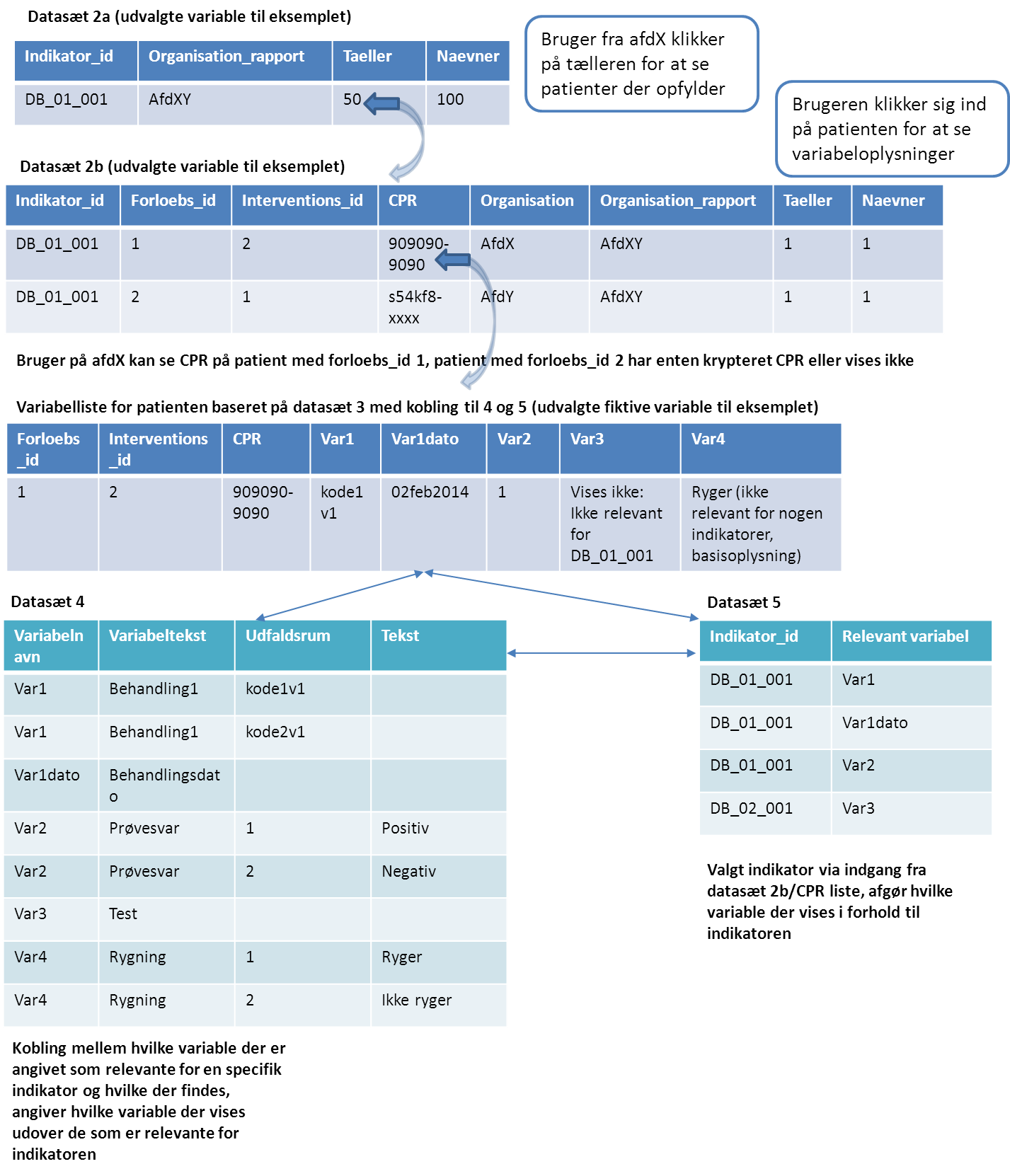 Figur 1 Eksempel på koblinger af data I Bred Generisk Model datasætDetaljerede oplysninger for konkrete sygdomsområderI det følgende findes beskrivelser af særligheder for det enkelte sygdomsområde, herunder hvis leveringer er sket på en anden måde end det dokumenterede eksempelvis hvis data leveres via koder som ikke følger den gældende SKS kodning.DECV DECV er kendetegnet ved, at indberetning sker via fire såkaldte centre. Den konkrete behandling foregår på flere afdelinger. På baggrund af tidligere ønske fra regionerne, har vi tildelt centrene en 7 cifret SKS-kode svarende til den primært behandlende afdeling. Her skal I være opmærksomme på, at der er flere afdelinger inddraget i behandlingen. Herunder rekvirerende afdelinger.Særligt for indikator 5 ”Andelen af patienter i et givet geografisk område, der visiteres til vurdering på center med landsdelsfunktion, i forhold til det totale antal diagnosticerede patienter i regionen” tildelt rekvirerende afdelinger. Og dermed er det den eneste indikator, der opgøres for Region Sjælland, som ikke har et behandlende center.Dansk Lungecancer Register (DLCR)OpgørelsesniveauJf. databasens indikatorsæt opgøres flere resultater både i forhold til udredende og behandlende afdelinger. Landsresultaterne for disse indikatorer vil være identiske, men det afspejler, at der er flere afdelinger involveret. I udarbejdelse af et evt. overbliksbillede, kan det overvejes kun at udvælge det ene opgørelsesniveau.Midlertidig udeladelse af historiske dataDLCR overgik til datamodellen i Den Nationale Kliniske Kræftdatabase (DNKK) fra 1. jan. 2013. I de første leveringer (juli og okt. 2013) blev alene leveret data for 2013 (hvilket betyder, at der ikke blev leveret resultater for indikatorer med langtidsopfølgning (1-5 årsoverlevelse), da sammenkoblingen af data indsamlet før og efter indførsel af DNKK-modellen udestod. Fra og med jan. 2014 blev de historiske data inkluderet – hvor der selvfølgelig skal være opmærksomhed på betydning af skift i datakilde i sammenligning af resultater over tid.Tilskrivning af resultater, som ikke kan tilegnes bestemte afdelingerI leveringer til og med okt. 2013 er Organisation=regionskoden, hvis resultatet enten ikke kan tilskrives afdeling/sygehus, eller der er ukendt afdeling/sygehus for en del af det samlede forløb (kendt behandlingsafdeling, men ukendt udredningsafdeling). Dette medfører det uhensigtsmæssige, at en indikator vil have 3 aggregerede resultater for en periode tilskrevet regionskoden I datasæt 2aEt der dækker det samlede resultatEt, der dækker patientforløb, der ikke kan tilskrives bestemt afdeling. Et, der dækker patientforløb, der ikke kan tilskrives bestemt sygehusFra og med jan. 2014 vil blive påsat anden organisation end regionskoden, når afdeling/sygehus er ukendt. Således vil Organisation_rapport=”Regionskode”x (f.eks. Organisation_rapport=1082x) i datasæt 2b. Ifm. generering af aggregerede resultater, vil organisation for disse forløb blive sat til hhv. Organisation=”Regionskode”a ved beregnede afdelingsresultater hhv. Organisation_rapport=”Regionskode”s ved sygehusresultater (f.eks. 1082a hhv. 1082s).Dansk Brystcancer Register (DBCG)I de løbende leveringer har landsresultatet alene dækket data fra det offentlige hospitaler (fra december 2012 til og med juli 2013).Fra d. 27. juni 2014, er leveringen lagt om og data leveres nu direkte fra databasens sekretariat til KKA. I forbindelse med omlægning af levering er sket en fuld faglig vurdering af relevante indikatorer til løbende afrapportering af databasens styregruppe samt en sikring af afrapportering af det komplette indikatorsæt i datasæt 1. Da leveringen dermed er lagt betydeligt om, har vi valgt at ”nulstille” datasæt 1, dvs. der er ikke kobling til de hidtidige leveringers Indikator_id. I første levering efter omlægning afrapporteres kun opdateret frem til årsskiftet svarende til data afrapporteret i årsrapporten. Det er forventningen, at der fremover vil kunne leveres mere tidstro resultater – her skal understreges, at databasen pga. kendte komplethedsproblemer for nogle indikatorer vil vælge alene at afrapportere kompletheden og ikke selve indikatorresultatet. Dette gør sig gældende for indikator 8 og indikator 13, som i denne løbende levering ikke indgår med resultater, blot i datasæt 1.Tilskrivning af resultater som ikke kan tilegnes en bestemt afdeling eller sygehusHvis resultater ikke kan tilskrives en bestemt afdeling, eller et bestemt sygehus og Organisation dermed er ukendt vil Organisation_rapport=”Regionskode”_U, eks. Organisation_rapport=1081_U. Dette både i datasæt 2a og 2b, det vil sige, at der vil figurere aggregerede resultater både på den almindelige regionskode samt på ”Regionskode”_U som angiver de patienter der ikke kan tilskrives et bestemt sygehus, men kun region. Registreringer med ukendt organisation anbefales fulgt op på, på centralt hold i regionen, således visse personer gives adgang til at følge op på de registreringer der ender udenfor en egentlig afdelings opfølgning i databaseregi.Ændring af patientpopulation Ved styregruppemødeforår 2014 i databasen blev besluttet, at ændre i inklusionskriterierne for databasen, således populationen ikke er afgrænset af alderskriteriet; at patienter skal være mellem 18 og 75 år for at indgå. Fordi dette kriterium er fjernet, er alle indikatorer afsluttede og oprettet på ny med nyt Indikator_id fra leveringen d. 30. september 2014 – dermed skal man være opmærksom på nye Indikator_id for samtlige indikatorer.Indførsel af supplerende opgørelse om datakomplethed af indikatorDer leveres en supplerende indikator som opgør datakompletheden for indikator 8 som et andelsresultat. Indikator 8 leveres kun i forbindelse med årsrapport afrapportering men styregruppen har besluttet at afrapportere andelen af patienter som har fået foretaget de nødvendige registreringer for at indgå i indikatoren, således en datakomplethedsopgørelse af indikatoren. Dette er indført i leveringen sket til regionerne d. 30. september 2014. Den Nationale Skizofrenidatabase (SKIZOFRENI)Aggregeringen af data for Skizofreni foregår anderledes end for mange andre databaser. Dette betyder, at det ikke er muligt at genberegne datasæt 2a på baggrund af datasæt 2b på samme måde som for andre databaser. Her skal inddrages Dublet_org. Hvis Dublet_org=1 skal records for samme forløb kun tælle én gang pr. opgørelsesniveau.For Skizofreni indeholder datasæt 2b således en observation per afdeling, for hver patient, her kan der være tale om mange observationer på forskellige afdelinger på forskellige tidspunkter. Ved aggregering (datasæt 2a) på eksempelvis landsniveau tæller den enkelte patient kun med én gang. Dansk Kvalitetsdatabase for FødslerI Dansk Kvalitetsdatabase for Fødsler kan der i datasæt 2b indgå records med to forløb med samme Dato_skaering. Det drejer sig om korrekt indberettede tvillingefødsler, hvor de to forløb i datasættet svarer til de to tvillingebørn. De to forløb forekommer for indikatorer, som er relevante for den fødende (1,2,3,4,5 og 8) – men som også bruger oplysninger fra barnets kontakt. Ved flerfoldsfødsler hentes oplysningerne til indikatoren fra det førstefødte barn, som det også fremgår af beregningsreglerne:Bemærk: i analysen indgår det førstefødte barn per fødsel (dvs. kun én observation per moderens CPR-nummer fra PFR).Teknisk betyder det, at selv om alle børn for en given fødsel bliver inkluderet i datasæt 2b, er det kun forløbet med det førstefødte barn, som potentielt kan bidrage til indikatorens nævner og tæller – i alle andre forløb svarende til de resterende børn i fødslen sættes variablerne Taeller, Naevner og Naevner_potentiel til 0 og bidrager således ikke til indikatorberegninger.Dansk register for Kronisk Obstruktiv Lungesygdom (KOL)Indikatorer for ambulante patienter med KOL opgøres både i årsrapporter og i den løbende afrapportering for en 12-måneders periode. I den løbende afrapportering flyttes denne 12-måneders periode hver måned.Der opgøres imidlertid resultater opgjort efter kalendermåneder og -kvartaler. Dette gøres ved, at de ambulante patienter fordeles i opgørelsesmåned efter deres seneste ambulante kontakt i perioden.Ved at placere patienterne i måneder efter den seneste kontakt, vil der være tendens til at overvurdere den faktiske kvalitet i de seneste måneder af opgørelsesperioden – og undervurdere kvaliteten i de første måneder af opgørelsesperioden. Dette fordi der er en tendens til at de patienter, der har flere kontakter, opfylder indikatorerne i højere grad - dvs. dem der fortsat har deres seneste kontakt tilbage i starten af opgørelsesperioden i mindre grad opfylder indikatorerne end dem, der er placeret sidst i perioden og som har større sandsynlighed for at have haft flere kontakter.Betydning af opgørelsesmetoden for den løbende afrapporteringPga. metoden med løbende år beregnet generelt og ikke konkret i relation til den enkelte patient, vil der også kunne opstå en situation, hvor patienten i en periode opfylder indikatoren og senere falder ud som ikke opfyldende. Eksempel:I april 2014 opgøres resultaterne for 1.4 2013 – 31.3 2014. I den periode findes alle ambulante kontakter på en given patient og der opgøres, om de har fået bestemt måling – f.eks. måling af lungefunktion.I september 2014 opgøres resultaterne for 1.10. 2013 – 30.09.2014. I den periode findes alle ambulante kontakter på en given patient og der opgøres, om de har fået bestemt måling – f.eks. måling af lungefunktion.Hvis en given patienter har seneste ambulante kontakt 1.1.2014 – og har fået foretaget en måling af lungefunktion d. 1.8.2013, så vil patienten i opgørelsen i april 2014 opfylde indikatoren. Men i opgørelsen i september 2014 vil målingen i august 2013 været blevet for ”gammel” og patienten vil ikke længere opfylde indikatoren.I fastsættelse af standarder er taget højde for, at der kan være bestemte forhold, der gør sig gældende, som bevirker, at det ikke er muligt, at opfylde indikatoren. Eksempelvis kan patienten have skiftet behandlingssted efter seneste kontakt, hvorfor der ikke er mulighed for at opfylde indikatoren for undersøgelser, der ikke er foretaget i forbindelse med seneste kontakt.SclerosebehandlingsregistretPr. okt. 2020 er afrapportering omlagt, så der afrapporteres resultater måneds-, kvartals og årsvist sv.t. standard ift. tidligere afrapportering, der alene var årsopgjort.  For hovedparten af indikatorer, hvor der er en klar skæringsdato (diagnosedato eller startdato for behandling), og tæller kun med i én periode. En række indikatorer går på årlig opfølgning. Her placeres resultaterne baseret på patientens startdato for behandling. En patient som starter behandling 15/3/2017 vil således tælle med i marts måned de efterfølgende år, indtil patienten ikke længe er i behandling.HAIBADer er tale om resultater, der leveres fra en ikke RKKP-database – læs mere her: http://www.esundhed.dk/sundhedskvalitet/HAIBA/Sider/HAIBA.aspxDer leveres alene aggregerede resultater – dvs. der er ikke medfølgende oplysninger om inkluderede patientforløb.For bakteriæmi, urinvejsinfektioner og Clostridium difficile i Tidsreference er 99 (andet) angivet. Det dækker over, at patienterne indgår efter deres prøvetagningsdato. For postoperative infektioner er Tidsreference 12 angivet, dvs. datoen af den primære operation (indexoperation).I nævneren i opgørelser af bakteriæmi og urinvejsinfektioner inkluderer forløb alle dage, fra 48 timer efter indlæggelsen indtil 48 timer efter udskrivning, eller indtil der opstår en infektion. Til Clostridium difficile indgår også ambulante procedurer. Og til postoperative infektioner indgår alle indexoperationer i perioden som nævner.Faglige spørgsmål til opgørelserne rettes til haiba@ssi.dk.Tekniske spørgsmål til opsætning af data i KKA rettes til fagligkvalitet@rkkp.dk. Oversigt over aktuelle leveringer og officielle forkortelserOversigt inkl. forkortelser kan ses i Leveringskalender på: http://www.rkkp.dk/afrapportering/l%C3%B8bende+afrapportering Forskelle mellem løbende leveringer og årsrapporterLøbende resultater beregnes på opdaterede data fra databaserne. Der opgøres årsresultater tilbage i tiden, og disse vil afvige fra resultater i årsrapporter, hvis der er sket efterindberetning til databasen eller ændringer i de fødesystemer, der er til en database (f.eks. patientadministrative systemer). Dermed kan ikke ske direkte sammenligning mellem årsrapporter og løbende resultater.RKKP-organisationen står selvfølgelig til rådighed, hvis der ønskes nærmere forklaring på evt. konkrete forskelle i afrapporterede data.For databaser, hvor der er særlige grunde til forskelle i løbende opgørelser og årsrapporter, anføres det nedenfor:DaProCa (prostatacancer)Forskelle mellem årsrapport 2012 og efterfølgende løbende leveringer:For indikator 2 (behov for blodtransfusion): jf. årsrapportens kommentarer ” Transfusionsdatabasen er endnu ikke fuldt opdateret for 2012, så antallet af transfusioner må fortolkes med forbehold.” Her er efterfølgende sket en fuld opdatering af transfusionsdatabasen og dermed er det opgjorte antal af patienter med behov for transfusion steget.I forbindelse med opsætning til kvartalsrapport er konstateret mulighed for en bedre periodeafgrænsning ift. fordeling af patienter på årene. Dette har medført nogle mindre justeringer i indikatorresultaterne. For god ordens skyld skal understreges, at forskellene i periodeafgrænsningerne ikke har en karakter, der på nogen måde påvirker validiteten af resultaterne offentliggjort i årsrapporten.Specielle afrapporteringsformerAfrapportering af Poissonrater Der er for den tekniske dokumentation af Generisk Model ikke redegjort for hvordan Poissonrater kan afrapporteres via modelle. I forbindelse med årsrapport testdatasæt er der leveret en indikator opgjort som Poissonrate, nærværende afsnit redegør for hvordan dette er implementeret. Kodningen af de væsentligste variable beskrives nedenfor. Beskrivelsen dækker også efterfølgende implementering af afrapportering for HAIBADatasæt 1:Datasæt 2a:Datasæt 2b:Væsentlige bemærkninger:Det er stadig muligt at beregne Vaerdi_komplethed i datasæt 2a med udgangspunkt i datasæt 2b [dvs. (Naevner/Naevner_potentiel)*100]. OBS: Da nogle patienter har forløb (eksponering) i mere end én organisation indenfor et år, vil summen af Naevner for alle centre ikke stemme overens med Naevner for hele landet.For at være konsistent mellem datasæt 2a og 2b kunne der med fordel kodes eksponeringstid (2b: for den enkelte patient; 2a: aggregeret) i samme variabel. Det egentlige outcome (=Poisson raten) er kodet i Vaerdi (2a). Desværre finder der ikke en variabel Kommentar i 2b, derfor er eksponeringstid kodet i Vaerdi.Afrapportering af indikator typen (en simpel) rate per 100.000 indbygger I Databasen for Akutte Hospitalskontakter (DAH) er der et behov for en simpel rateindikator per 100.000 indbygger i regionen. Det efterfølgende er en indføring i hvorledes dette er blevet implementeret i afrapporteringen.Indikatoren hedder Korttidsmortalitet efter ankomst – for patienter med kontaktvarighed ≥ 12 timer per 100.000 indbygger i regionen.Datasæt 1:Datasæt 2b:Datasæt 2b følger en standard andels-indikator, hvor udfaldsrummet for variablerne Taeller, Naevner og Naevner_potentiel er {0, 1} svarende til betingelse ikke opfyldt /betingelse opfyldt.Datasæt 2a:Væsentlige bemærkninger:Det er ikke muligt, at beregne variablen Vaerdi_komplethed i datasæt 2a, efter som variablen Naevner ikke er indikatorens population men er en helt anden population.Standardiseret MortalitetsRate (SMR) for Databasen for Akutte HospitalskotakterFølgende beskrivelse viser hvorledes SMR er indført i KKA for Databasen for Akutte Hospitalskontakter (DAH). I DAH bruges en risikojusteringsmodel inspireret af en britisk risikojusteringsmodel (Goodacre S, Wilson R, Shephard N, Nicholl J. Derivation and validation of a risk adjustment model for predicting seven day mortality in emergency medical admissions: mixed prospective and retrospective cohort study. BMJ 2012;344:e2904.) .Datasæt 1:Datasæt 2b:Datasæt 2a:Eksempler på anvendelse og afrapportering af dataAnvendelse af datasæt 6 til dannelse af patientlisterFølgende eksempel viser hvordan data fra datasæt 1, 2b og 6 kan kobles til at lave en patientliste med årsager til eksklusioner. Farvemarkeringen angiver hvilke data, fra hvilke datasæt i KKA, der kobles for at danne patientlisten.Eksempel, Patientliste med eksklusionsårsager – Samlet, inkl. ekskluderede patienter, manglende relevans/DatafejlUddrag fra datasæt 2bDatasæt 6DatoVersions-nrDokumenttitelAnsvarlig/forfatterEvt.ændringer30.10.20131.1Appendiks til Dokumentation af Generisk ModelKCKS-Vest/AMSHDetaljerede leveringsoplysninger, DLCROpdateret link til sygdomsområdernes forkortelserOplysninger om indhold af datasæt 2a6.11.20131.2KCKS-Vest/AQRIndført indholdsfortegnelse og ændring af opbygning. Baggrund for begrænsede antal tegn/cifre i specifikke variabler (indikatornavn og indikatorbeskrivelse)Sammenhæng mellem specifikke variablerIndført at alle variable som indgår i modellen står skrevet med fed når der henvises til disse i nærværende dokument.Oplysninger om levering for Landsdækkende database for Geriatri15.01.20141.3KCKS-Vest/AQRTilføjelse af afsnit 4 med underpunkt afsnit 4.1 DaProCa07.04.20141.4KCKS-Vest/AQRUddybende beskrivelse til afsnit 1.1.2.1. Tilføjelse af afsnit 1.5.2 omkring justerede resultater, 0 om aggregerede mål, Fejl! Henvisningskilde ikke fundet., 5.4. omhandlende databasespecifikke detaljer.04.08.20141.5KCKS-Vest/AQRUdvidelse af afsnit 2.3 svarende til ændringer sket i forbindelse med levering af juni 2014.Tilføjelse af afsnit 2.7.30.09.20141.6KCKS-Vest/AQRTilføjelse til afsnit 5.3 vedrørende DBCG, ændring af patientpopulation20.10.20141.7DFS/AQRTilføjelse af afsnit 2.819.12.20141.8DFS/AQRTilføjelse af kapitel 5 og 608.06.20152.0DFS/AQRGennemgang af forældede punkter for specifikke databaser samt i relation til revision af modellen.31.08.20152.1DFS/AQRTilføjelse af cases til beskrivelse af anvendelsen af Organisation og Organisation_rapport25.09.20152.2DFS/AQROpdatering af beskrivelse for DBCG, afsnit 5.3.Uddybning af beskrivelse af afsnit 1.5.2Nyt afsnit 1.1.4 til beskrivelse af ”ufuldstændige perioder”.4.01.20162.3DFS/AQRTilføjelse af nyt kapitel 0 Koblinger af data i Bred Generisk Model. Svarende til beskrivelse udsendt til regionerne d. 18. december 20158,3,20162.4.DFS/ANNHANTilføjelse af krav til konsistens i datasæt 6 mellem leveringerTilføjelse i relation til indførsel af nye aggregering_org5.4.20162.5DFS/ANNHANOpdatering af henvisninger til afsnit og opdatering jf. ændring i længde på Enhed ifm. tidligere revision.30.6.162.6DFS/ANNHANOpdatering i afsnit om Poissonrater og tilføjelse af afsnit om afrapportering for HAIBA30.11.172.7RKKP/ANNHANTilføjelse af særlig fortolkning omkring Sklerose og afrapportering af rater samt få opdateringer af øvrige afsnit10.12.182.8Appendiks til Dokumentation af Kliniske Kvalitetsdatabasers AfrapporteringsmodelRKKP/JEKJHAJusteret tekst i afsnit 5.8 vedr. HAIBA."Generisk model" rettet til "Kliniske Kvalitetsdatabasers Afrapporteringsmodel" (KKA)21.10.202.9DORKKP/AnnhanÆndring af særlig fortolkning omkring Sklerose ifm. omlægning af afrapporteringDatabase+Indikator_id+Indikatornummer+Indikatornavn+Indikatorbeskrivelse +Indikatorformat-Standard+Standard_max+ hvis relevant for indikatorStandard_komplethed+ hvis relevant for indikatorStandard_type+Forbedringsretning+ hvis relevant for indikatorIndikatorstatus +Delindikator + hvis relevant for indikatorGyldighed_start+Gyldighed_slut+ hvis relevant for indikatorCI_visning-CI_beregning-Aggregering_tid-Aggregering_org-KommentarLeveret=2Leveret_kommentarObligatorisk: Udfyldes med begrundelse for hvorfor der kun er levering i forbindelse med årsrapporter eller lignendeTidsreference-Enhed-Tidsforskydning-Tidsfors_enhed-Datakilde_opdateret-Opgoer_start -Opgoer_slut -Resultater på patientniveauResultater på patientniveauAfdelingsresultat, All-or-NoneAfdelingsresultat, Samlet proceskvalitetAfdeling 1Patient 1: Opfylder 1/5 indikatorerPatient 2: Opfylder 5/5 indikatorer1/2 patienter opfylder alle indikatorer=50 %,6/10 indikatorer opfyldt=60 %Afdeling 2Patient 3:Opfylder 4/5 indikatorerPatient 4: Opfylder 4/5 indikatorer0/2= patienter opfylder alle indikator=0 %8/10 indikatorer opfyldt=80 %ForkortelseDatabaseInkluderede indikatorerDAPDansk ApopleksiregisterDAP_01_001: Indlæggelse på apopleksienhedDAP_02_001:TrombocythæmmerbehandlingDAP_03_001:AK-behandling	DAP_04_001:CT/MR scanningDAP_05_001:Vurdering ved fysioterapeutDAP_06_001:Vurdering ved ergoterapeut	DAP_07_001: Tidlig MobiliseringDAP_08_001: Vurdering af ernæringsrisiko	DAP_09_001:Indirekte synketestDAP_10_001: Direkte synketestDAP_11_001: Angiografi af halskarDHDDansk Hjertesvigts DatabaseDHD_01_001: EkkokardiografiDHD_02_001: NYHADHD_03_001: Ace-hæmmerDHD_04_001: BetablokkerDHD_06_001 Fysisk træningDHD_07_001: PatientundervisningDVDDDansk Voksen-Diabetes DatabaseDVDD_01_001: HbA1c – langtidsblodsukkerDVDD_03_001: BlodtrykDVDD_06_001: Måling af kolesterolDVDD_08_001: Undersøgelse af nyrefunktionDVDD_10_001: Øjenundersøgelse - 2 årDVDD_12_001: Fodundersøgelse - 2 årHofterDansk Tværfagligt Register for Hoftenære LårbensbrudHOFTER_01_001: SmerterHOFTER_02_001: Tidlig mobiliseringHOFTER_03_002: Basismobilitet ved udskrivelseHOFTER_04_001: RehabiliteringHOFTER_05_001: Profylakse osteoporoseHOFTER_06_001: Profylakse faldHOFTER_19_001: Basismobilitet før frakturKOLDansk register for Kronisk Obstruktiv LungesygdomKOL_01_001: LungefunktionKOL_03_001: ErnæringstilstandKOL_04_001: ÅndenødKOL_05_001: RygestatusKOL_06_001: RygestopKOL_07_002: KOL-rehabiliteringPerfvPerforation, Akut Kirurgi DatabasenPerfv_01_001: Tid til operationPerfv_02_001: PeritonitbehandlingPerfv_03_001: ReoperationPerfv_04_001: VægtkontrolPerfv_05_001: VæskebalancePerfv_06_001: Postoperativ monitoreringPerfv_07_001: EradikationsbehandlingUlcusBlødende mavesår, Akut Kirurgi DatabasenUlcus_01_001: KredsløbspåvirkningUlcus_02_001: EndoskopiUlcus_03_001: Beh./Terapeutisk endoskopiUlcus_05_001: Endoskopisk beh. af reblødningUlcus_06_001: Kir.beh. af primær-/reblødning (vendt om)Ulcus_07_001: EradikationsbehandlingDatabaseIndikator_idForloebs_idInterventions_idCPROrganisationOrganisation_rapportDublet_orgDato_skaeringDNSLDNSL_03_001444444140010340010302-01-2015DNSLDNSL_03_00156985698240010340010307-01-2015DNSLDNSL_03_00123152315340010340010304-01-2015DatabaseIndikator_idForloebs_idInterventions_idCPROrganisationOrganisation_rapportDublet_orgDato_skaeringDNSLDNSL_03_00144444414001030400103002-01-2015DNSLDNSL_03_0015698569824001039400103007-01-2015DNSLDNSL_03_0012315231534001039400103004-01-2015DatabaseIndikator_idForloebs_idInterventions_idCPROrganisationOrganisation_rapportDublet_orgDato_skaeringDNSLDNSL_03_00144444414001030400103002-01-2015DNSLDNSL_03_0015698569824001039400103007-01-2015DNSLDNSL_03_0012315231534001040400103004-01-2015DatabaseIndikator_idForloebs_idInterventions_idCPROrganisationOrganisation_rapportDublet_orgDato_skaeringADHDADHD_01_00111704729016600114660011106jun2013ADHDADHD_01_00127673842326600114660011111dec2013ADHDADHD_01_00154373969436600114660011108apr2014ADHDADHD_01_0019704326546600111660011117jun2014ADHDADHD_01_001939380045660011B660011A02oct2013ADHDADHD_01_0012311430946660011J660011A24mar2014ADHDADHD_01_00121360457660011J660011A17apr2013DatabaseIndikator_idOrganisation_rapportOrganisation_navnPeriode_startPeriode_laengdeNaevnerADHDADHD_01_0016600111BUC Skole børn01jun2013124ADHDADHD_01_001660011ABUC Små børn01jun2013123Organisation_rapportOrganisationOrganisation_navnOrganisations navn ifølge SHAKRegion66001116600111BUC Skole børnSkolebørn sengeafsnit RisskovPsykiatrien Region Midtjylland66001116600114BUC Skole børnSkolebørn Sengeafsnit - ViborgPsykiatrien Region Midtjylland6600111660011CBUC Skole børnSkolebørn afsnit C RisskovPsykiatrien Region Midtjylland6600111660011DBUC Skole børnSkolebørn afsnit D RisskovPsykiatrien Region Midtjylland6600111660011MBUC Skole børnSkolebørn HerningPsykiatrien Region Midtjylland6600111660011PBUC Skole børnSkolebørn ViborgPsykiatrien Region Midtjylland660011A660011ABUC Små børnSmåbørn afsnit A RisskovPsykiatrien Region Midtjylland660011A660011BBUC Små børnSmåbørn afsnit B RisskovPsykiatrien Region Midtjylland660011A660011JBUC Små børnSmåbørn HerningPsykiatrien Region Midtjylland660011H660011FBUC UngeUnge Risskov- ViborgPsykiatrien Region Midtjylland660011H660011HBUC UngeUnge Risskov - Efteramb – OPUSPsykiatrien Region Midtjylland660011H660011NBUC UngeUnge HerningPsykiatrien Region Midtjylland66001996600199Friklinikken B/U Psyk.Børn og ungdomfriklinik RisskovPsykiatrien Region MidtjyllandDatabaseIndikator_idForloebs_idInterventions_idCPROrganisationOrganisation_rapportDublet_orgDato_skaeringDNSLDNSL_03_0014444441400103040010302-01-2015DNSLDNSL_03_001569856982400103940010307-01-2015DNSLDNSL_03_001231523153400103940010304-01-2015VariabelKommentarIndikatorformat= ”Rate”StandardKan i teorien være > 100, men typisk vil man kunne tilpasse opgørelsesenhed for at få rate og standard til at være < 100CI_beregning= 8 (Exact Poisson)Enhed= ”Per 100 personår” i dette eksempel. VariabelKommentarTaellerAntal failures, aggregeret på tid og organisationNaevnerAntal eksponerede patienter, aggregeret på tid og organisation.*Naevner_potentielAntal potentielt eksponerede patienter, aggregeret på tid og organisation*VaerdiRate opgjort på relevant tid og organisation (pr. Enhed)KommentarEfter standardtekst (fx. "Samlet eksponeringstid: ") indsættes eksponeringstiden for de eksponerede patienter, aggregeret på tid og organisation. Eksponeringstid skal være formateret i den enhed, som fremgår af variablen Enhed (datasæt 1), dvs. f.eks. per 100 personår.*Der kan være visse rater, hvor det ikke giver mening at anføre antallet af patienter eller episoder i Naevner og Naevner_potentiel, eksempelvis rater baseret på ”antal risikodøgn” fra HAIBA. I sådanne tilfælde vil Naevner og Naevner_potentiel være blank (ikke udfyldt).*Der kan være visse rater, hvor det ikke giver mening at anføre antallet af patienter eller episoder i Naevner og Naevner_potentiel, eksempelvis rater baseret på ”antal risikodøgn” fra HAIBA. I sådanne tilfælde vil Naevner og Naevner_potentiel være blank (ikke udfyldt).VariabelKommentarTaeller1 = failure; 0 = ikke failureNaevner1 = eksponeret patient; 0 = ikke eksponeret patientNaevner_potentiel1 = potentielt eksponeret patient; 0 = ikke potentielt eksponeret patientVaerdiBeregnet eksponeringstid for den pågældende patient. Variablen skal være formateret i den enhed, som fremgår af variablen Enhed (datasæt 1), dvs. f.eks. per 100 personår VariabelKommentarIndikatorformat= ”Rate”CI_beregning= 3(Clopper Pearson (Exact method))Enhed= "Per 100.000 indbygger i regionen"VariabelKommentarTaellerAntal failures, aggregeret på tid og organisationNaevnerAntal af indbygger i regionen per 100.000Naevner_potentielAntal potentielt eksponerede patienter, aggregeret på tid og organisationVaerdiRate opgjort på antal indbygger i regionen per 100.000 (jf. Enhed)VariabelKommentarIndikatorformat= ”Just_r”CI_beregning= 99 (Byar's approximation/Rothman & Boice approximate limits)Enhed= "E/O " (Estimerede/Observerede)VariabelKommentarTaeller1 = Tællerbetingelse opflyldt; 0 = Tællerbetingelse ikke opfyldtNaevner1 = Nævnerbetingelse opfyldt; 0 = Nævnerbetingelse ikke opfyldtNaevner_potentiel1 = potentielt nævner patient; 0 = ikke potentielt nævner patientVaerdiDen beregnede sansynlighed for at patienten skulle død, ud fra patientens individuelle karakteristika, hvor udfaldsrum = [0, 1].VariabelKommentarTaellerAntal patienter som tællerbetingelsen er opfyldt, aggregeret på tid og organisationNaevnerAntal forventede døde patienter jf. SMR beregningen, aggregeret på tid og organisation( variablen Vaerdi fra datasæt 2b)Naevner_potentielAntal potentielt eksponerede patienter, aggregeret på tid og organisationVaerdiSMR-rate (jf. Enhed)CPRBehandletDatoEksklusion01xxxx-xxxxIkke relevant2014-11-03Der er gået mindre end 1 døgn fra akut indlæggelse til udskrivelse10xxxx-xxxxOpfylder ikke, data mangler2014-11-24Relevant diagnose, atrieflimren, men behandling/behandlingsdato for oral antikoag. uoplyst15xxxx-xxxxOpfylder ikke, data mangler2014-11-25Ergoterapi uoplyst20xxxx-xxxx Opfylder2014-11-2430xxxx-xxxxOpfylder2014-11-03CPRDato_skaeringTaellerNaevnerNaevner_potentielDatafejlEksklusions_id01xxxx-xxxx2014-11-03000.4810xxxx-xxxx2014-11-240011615xxxx-xxxx2014-11-2500111120xxxx-xxxx2014-11-24111.30xxxx-xxxx2014-11-03111.DatabaseEksklusions_idEksklusionEksklusionstypeDAP6Relevant diagnose, atrieflimren, men behandling/behandlingsdato for oral antikoag. uoplyst1DAP11Ergoterapi uoplyst1DAP48Der er gået mindre end 1 døgn fra akut indlæggelse til udskrivelse2